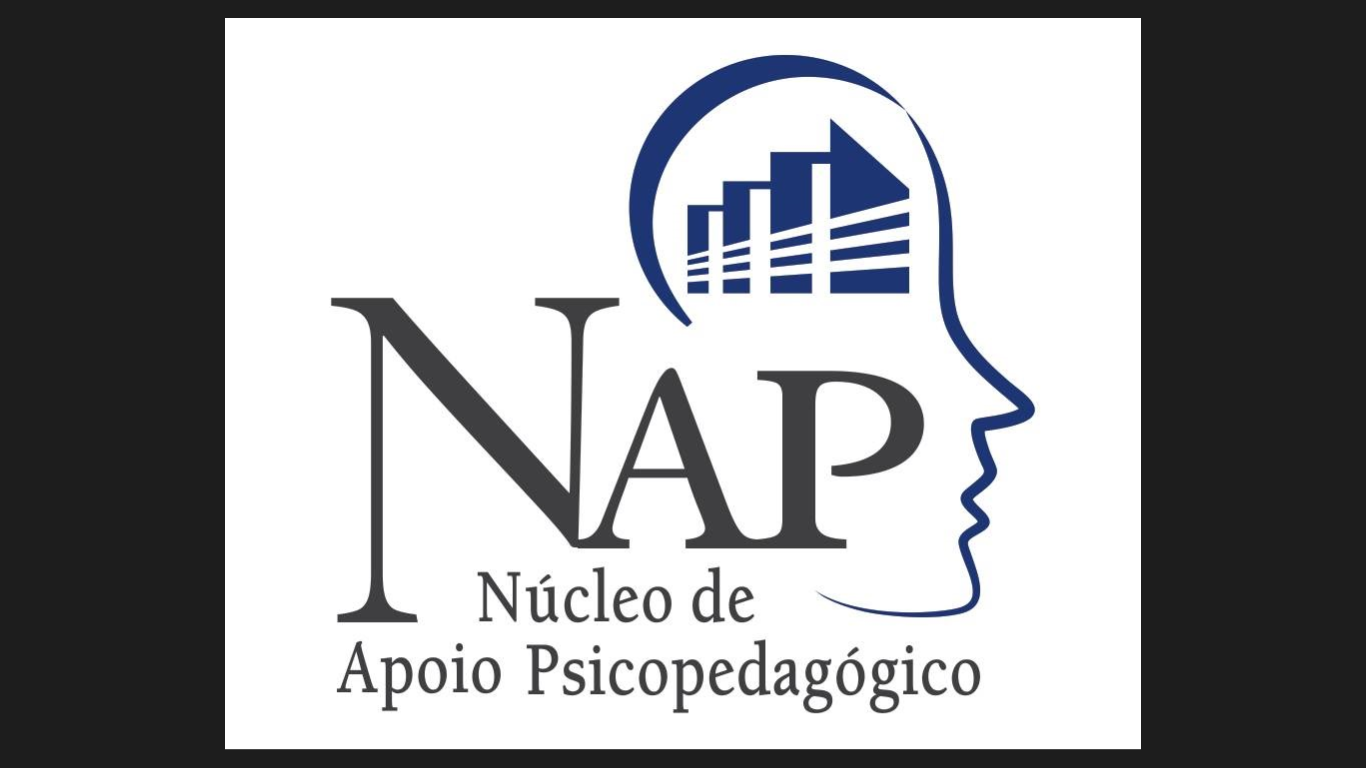 O QUE É?Núcleo de apoio Psicopedagógico (NAP), foi criado para prestar apoio ao estudante da Unirg, por meio de ações, projetos, programas e atendimento individual: buscando atender suas necessidades, e assim, contribuir para seu desenvolvimento acadêmico sempre pautado nas responsabilidades ética e socialOBJETIVOS:Auxiliar os estudantes a estruturarem sua aprendizagem visando a autonomia e a responsabilidade individualAuxiliar os estudantes a estruturarem um planejamento de carreira para a transição universidade-trabalhoAuxiliar os acadêmicos a identificarem a forma como se organizam para desempenhar suas atividadesCapacitar os acadêmicos com ferramentas que irão auxiliar na apresentação oral de trabalhosINFORMAÇÕES:ONDE FICA? Campus 2, bloco B, 2º pisoHORÁRIOS: de segunda a sexta, 08:00 às 12:00 e 14:00 às 18:00h